3年道徳学習指導案１　主題名　自らの生き方をただす　　１－（１）２　ねらい　現代社会における危険な側面を知り、生活のあらゆる場において節度を守り、望ましい生活習慣を身につけようとする態度を育てる。３　資料名　「夜の街のほんとうの姿を伝えてください」（出典：日本標準「みんなで生き方を考える道徳」）４　本時の展開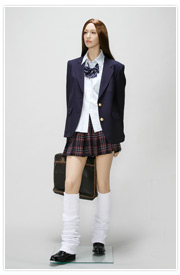 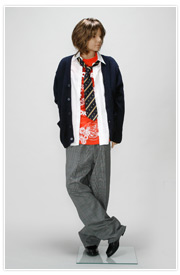 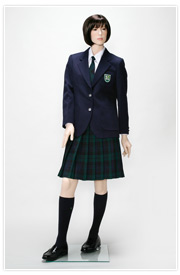 トンボ学生服http://www.tombow.gr.jp/uniform_museum/style/change11.htmlhttp://www.tombow.gr.jp/uniform_museum/style/change12.html「夜の街のほんとうの姿を伝えてください」3年　　組　　番　名前　　　　　　　　　　　写真出典：トンボ学生服学習活動主な発問と予想される生徒の反応留意点導入５分１．「夜の街のイメージ」について話し合う。○「夜の街」と聞いて、どんなことをイメージしますか。・楽しそう　・おもしろそう・わくわくする　・華やか・怖い　・分からないさまざまなイメージがあることを確認し、実際はどうかということに注目させる。展開35分２．資料を読む。３．夜の街の人間が子どもに優しい理由を考える。４．外見（格好）が他人に与える印象について話し合う。【確認】夜の街の子どもたちが、夜の街を怖がってないのはどうしてですか。・（異常なほど）優しくしてくれる・（優しく）話しかけてくれる【確認】なぜ、優しくしてくれるのですか。・「カモ」だから　・金づるだから・売人や子分にできるから【発問１】夜の街の人間は、夜の街にいる子ども全てに声をかけると思いますか。・思わない　・思う【中心発問】次の写真を見て、どちらが夜の街の人間に声をかけられやすいと思いますか。それはなぜですか。・だらしなくしているから・きちんとしてなさそうだから・軽い感じに見えるから【補助発問】2種類の写真から受ける印象はどうですか。子どもたちは、怖がっていないということを確認する。本当の「優しさ」ではないことを押さえる。2種類の写真のどちらかに、自分のネームプレートを貼るようにする。個人で理由（または印象）を考えたあと、グループで話し合う。終末10分５．自分たちの生活に振りかえって考える。【発問２】自分たちがより良い生活を送るためには、どのようなことに注意すればいいですか。格好や行動をきちんとすることが、自分たちを危険から守る1つの手段（予防）になることを押さえる。理由（または、どういう印象を受けるか）理由（または、どういう印象を受けるか）